Дегтярева Светлана Васильевна, учитель физики высшей квалификационной категории МКОУВанаварская средняя общеобразовательная школа» Эвенкийского муниципального района Красноярского края      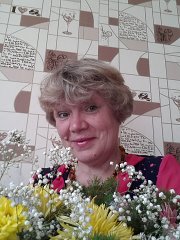 Открытый урок  физики в 7 классе проведен в Дни образования, посвященных Году литературы  В различных литературных произведениях (мифах, сказках, романах и даже в стихотворениях) можно встретить описание физических явлений или процессов. Задачи с художественным содержанием  представляют возможности для моделирования ситуаций, помогают мне глубже понять окружающий мир, формируют критическое мышление, умение дать научный анализ сюжета, развивают образное и логическое мышление, позволяют выйти за границы учебника. Тема урока: Решение нетрадиционных задач с использованием отрывков из литературных произведений Цели урока: Закрепить знания по темам «Архимедова сила», «Условия плавания тел», «Воздухоплавание».Планируемые результаты обучения:Предметные: применять знания о силе Архимеда и условии плавания тел, объяснять плавание тел, экспериментально устанавливать  условия  плавания тел, исследовать условия плавания тел.Метапредметные: Формирование исследовательской культуры, формулировка выводов на основании проведенного экспериментаЛичностные:  Развитие познавательных интересов, формирование самостоятельности в приобретении  знаний и практических умений, формирование готовности и способности вести диалог с другими людьми и достигать в нём взаимопонимания.Слайд 2.Эпиграф к уроку:  «Никогда не стыдись спрашивать о том,чего не знаешь» А.С ПушкинОборудование: сосуды с чистой и соленой водой, шарики из пластмассы, бруски из дерева и пенопласта одинакового объема, картофель, соль, подсолнечное масло, пипетка, тела из веществ разной плотности.Оснащение урока: мультимедиа проектор, компьютер, экран. презентация (используется в течение всего урока).ХОД УРОКАI. Организационная часть. Слайд 3.Учитель:   Ветер по морю гуляет и кораблик подгоняет:                    Он бежит себе в волнах на поднятых парусах…                    В синем небе звезды блещут,                    В синем море волны хлещут;                    Тучка по небу идет,                    Бочка по морю плывет».Учитель: Вы узнали стихи? Кто автор? Как называется произведение?Стихи великого русского поэта – лучшее начало для нашего урока по двум причинам: на уроке мы будем говорить…Учащиеся: о плавании тел.Учитель: сегодня мы будем применять полученные нами знания по темам: «Архимедова сила», «Условия плавания те», «Воздухоплавание» для решения качественных , количественных задач и экспериментальных задач.Слайд 4.Учитель: Вторая причина не менее значима, 2015 год объявлен в России …Учащиеся: Годом литературы!Учитель: На уроке я постараюсь вас убедить, что во многих литературных произведениях вы можете найти  описание физических явлений и придумать задания на основе литературных текстов.II. Актуализация знаний.Слайд  5.Учитель: Прослушайте отрывок из  произведения А.П. Чехова «Степь»
«Егорушка разбежался и полетел с полуторасаженной вышины. Описав в воздухе дугу, он упал в воду, глубоко погрузился, но дна не достал; какая-то сила, холодная и приятная на ощупь, подхватила его и понесла обратно наверх. Он вынырнул и опять нырнул: опять та же сила не давала ему коснуться дна и побыть в прохладе, понесла его наверх».Учитель: О какой силе идет речь?Учащиеся: Выталкивающая сила или архимедова сила Учитель: Что вы знаете об этой силе? (учащиеся дают определение силы, указывают направление и формулу для расчета, формулируют закон Архимеда)Слайд 6.Учитель: Герой романа А. Р. Беляева «Человек-амфибия» рассказывает: «Дельфин на суше гораздо тяжелее, чем в воде. Вообще у вас все тяжелее. Даже собственное тело». Прав ли автор романа? Слайд  7.Учитель: Все вы  с детства знаете стихи Агнии Барто:Наша Таня громко плачет:Уронила в речку мячик.- Тише, Танечка, не плачь:Не утонет в речке мяч.Почему мяч не тонет? Какие силы действуют на мяч? Какое соотношение этих сил может быть?  Как ведут себя при этом тела? Учащиеся называют условия плавания телСлайд 8.Учитель: Попробуйте угадать, о каком плавающем теле пойдёт сейчас речь.Сегодня над морем
Большая жара;
А в море плывёт 
Ледяная гора.
Плывёт и, наверно,
Считает:
Она и в жару не растает.Учащиеся: Это айсберг! Учитель: Почему айсберг может плавать в воде?Учащиеся: Плотность льда меньше плотности воды Слайд 9.Учитель: Посмотрите на слайд и назовите соотношение плотности тела и плотности жидкости для каждого тела (учащиеся называют)III. Экспериментальные задания.Слайд 10.Учитель: Следующий этап урока мы начнем словами  великого русского ученого, создателя Московского университета М.В. Ломоносова: «Один опыт я ставлю выше, чем тысячу мнений, рождённых только воображением». А знаете ли вы, что Ломоносов был не только ученым, но и поэтом?Учитель: Вы разбились на группы, каждая группа получила свое задание. Распределите обязанности в группе, выполните задание и приготовьтесь к отчету.Задание 1 группы. Пронаблюдайте, какие из предложенных тел тонут, и какие плавают в воде. Найдите в таблице плотности, соответствующих веществ и сравните с плотностью воды. Сделайте вывод о проделанной работе.Оборудование: сосуд с водой, стальной гвоздь, фарфоровый ролик, сосновый брусок, кусочки алюминия, пенопласт, парафин.Задание 2 группы.Сравните глубину погружения в воде деревянного и пенопластового кубиков одинаковых размеров. Сделайте вывод.Оборудование: сосуд с водой, деревянный и пенопластовый кубик.Задание 3 группы.Выясните, отличается ли глубина погружения деревянного кубика в жидкости разной плотности. Результат опыта представить на рисунке. Оборудование: два сосуда (с водой и с соленой водой), два шарика из пластмассы.Задание 4 группы.Заставьте картофелину плавать в воде. Подготовьтесь к отчету о своей работе.Оборудование: сосуд с водой, пробирка с поваренной солью, ложка, картофелина средней величины.Задание 5 группы.Пронаблюдайте всплытие масляного пятна, под действием выталкивающей силы воды.Оборудование: сосуды с маслом, водой, пипетка.Последовательность проведения опыта: Возьмите с помощью пипетки несколько капель масла. Опустите пипетку на глубину 3 – 4 см в стакан с водой. Выпустите масло и пронаблюдайте, образование масляного пятна на поверхности воды. На основе проделанного опыта сделайте вывод.Задание группе 6: Добейтесь, чтобы кусок пластилина плавал в воде. Поясните результаты опыта.Оборудование: сосуд с водой; кусок пластилина.Учитель: Заканчиваем работу, приборы отодвиньте на край стола. Переходим к обсуждению результатов (отчеты групп).IV. Решение расчетных задач.Слайд  11.Учитель: На этом этапе урока мы убедимся, что используя отрывки из литературных произведений,  мы можем составлять расчетные задачи по физикеУчитель: Решим задачу, используя отрывок из произведения Н.А. Некрасова «Дедушка Мазай и зайцы» Мимо бревно суковатое плыло, 
Сидя, и стоя, и лежа пластом, 
Зайцев с десяток спасалось на нем. 
………………………………. Я зацепился багром за сучокИ за собою бревно поволок... 

Задача: Оценить, при каком минимальном объёме бревна зайцы могли бы на нём плыть. Слайд 12.
Решение: Предположим масса одного зайца 5 кг, а плотность влажной древесины ρд=700 кг/м3. Обозначим Р1- вес 10 зайцев , Р2 – вес бревна, ρв – плотность воды, V- объём бревна. По условию плавания тел Р1+Р2= ρвgV, тогда 10.m1g +m2g = ρвgV, или10.m1g + ρдgV = ρвgV => 10.m1g = ρвgV - ρдgV => 10.m1g = V.(ρвg - ρдg) => V= 10.m1g / (ρвg - ρдg). Вычислим минимальный объём бревна V= 10.5кг.9,8 Н/кг / (1000кг/м3 .9,8 Н/кг - 700кг/м3 .9,8 Н/кг) = 0,17 м3 
Слайды  13,14.Учитель: Посмотрите на экран. Вы узнали литературного героя, любимца всех современных школьников?Учащиеся: Гарри Потер!Учитель: Кто автор многочисленных книг о Гарри Потере?Прослушайте отрывок  из книги Джоан Кэтлин Ролинг «Гарри Поттер и узник Азкабана» (Сцена волшебства над вредной тетушкой, которое совершил  Гарри Поттер) «…Ее продолжало раздувать. Полное красное лицо ее опухло, глазки полезли из орбит, а рот растянулся до ушей…  Скоро тетушка превратилась в громадный воздушный шар. Ее оторвало от стула, и она поплыла к потолку. Она была совсем круглая, как надувная игрушка».Задача: Во сколько раз должен увеличиться объем тетушки, чтобы наблюдалось такое удивительное явление?Решение:  Предположим, что объём тётушки в нормальном состоянии V1составляет 0,08 м3  при массе тела 80 кг. Плотность воздуха равна 1,29 кг/м3. Согласно закону Архимеда mg = ρвgV. Вычислим объём  V= mg /ρвg = m /ρв = 62 м3.  Тогда V/V1= 62 м3/0,08 м3 = 775Ответ:  Объём тётушки  возрос в 775 разV. Решение качественных задач по отрывкам из литературных произведений.Слайд 15.А.Р.Беляев «Мертвая голова»
Для своего спасения во время наводнения герой рассказа решил сделать плот из железного дерева. (Железное дерево – вид южного дерева с твердой и прочной древесиной).
«…Плот по-прежнему покоился на дне.
– Но в чем же дело, черт возьми – раздраженно крикнул Морель. Он взял валявшийся на берегу кусок железного дерева, из которого был сделан плот, бросил в воду и тотчас воскликнул:
– Есть ли еще на свете такой осел, как я?…
Тяжелый урок! Опустив голову, Морель смотрел на кипевшую реку, в водах которой было погребено столько усилий и труда».
Вопрос: Почему плот не всплыл?
Ответ: Железное дерево имеет плотность больше, чем вода.Слайд 16.К. Чуковский «Путаница»А лисички Взяли спичкиК морю синему пошли,Море синее зажгли.Прибегали два курчонка,Поливали из бочонка.Приплывали два ерша, поливали из ковша,Тушат, тушат – не потушат,Заливают - не зальют.Вопрос:  В какой ситуации море действительно может гореть и его нельзя «залить водой»?Слайд  17.Ответ. Море может «гореть», когда на его поверхности разливается горючая жидкость, плотность которой меньше плотности воды (нефть и нефтепродукты).Слайд  18.Марк Твен «Купание в Мертвом море»«Это было забавное купанье! Мы не могли утонуть. Здесь можно вытянуться на воде во всю длину, лежа на спине и сложив руки на груди, причем большая часть тела будет оставаться под водой. При этом можно совсем поднять голову… Вы можете лежать очень удобно на спине, подняв колени к подбородку и охватив их руками, но вскоре  перевернетесь, так как голова перевешивает…»Вопрос: Почему в Мертвом море нельзя утонуть?Ответ: Вода в Мертвом море очень соленая, ее плотность больше плотности человеческого тела, поэтому в этом море нельзя утонуть.Слайд  19. Н.Носов «Приключения Незнайки и его друзей»«На следующее утро стали готовиться в путь. 
Первым в корзину залез Торопыжка, за ним - Незнайка. 
- Вы чего забрались в корзину?- спросил Знайка 
- Вылезайте, ещё рано. Шар надо сначала заполнить 
тёплым воздухом. 
- А зачем тёплым?- спросил Торопыжка».
Вопрос:  Зачем шар заполняют тёплым воздухом?Ответ: Воздух при нагревании расширяется, его плотность становится меньше и его выталкивает холодный воздух.Слайды 20, 21.А.С. Пушкин «Сказка о рыбаке и рыбке»
«В третий раз закинул он невод, -
Пришел невод с одною рыбкой,
С непростою рыбкой, - золотою.
Как взмолится золотая рыбка!»
Вопрос: почему рыбка может то всплывать, то опускаться на дно?Ответ: Плавательный пузырь рыбы легко меняет свой объём. Когда рыба с помощью мышц опускается на большую глубину и давление воды на неё увеличивается, пузырь сжимается, объём тела рыбы уменьшается и она плавает в глубине. При подъёме плавательный пузырь и объём рыбы увеличивается и она всплывает. Так рыба регулирует глубину своего погружения.Слайды  22, 23.Наталья Иванова:	Вот дивная картина -
	Выходит из глубин
	Стальная субмарина,
	Как будто бы дельфин!	Подводники в ней служат -
	Они и там, и тут
	Под водной гладью кружат,
	Границу берегут!Вопрос: Как погружается и всплывает подводная лодка? Ответ: На подводной лодке открывают кингстоны балластной цистерны, чтобы заполнить их морской водой. Вода поступает в цистерну, воздух сбрасывается наружу, лодка погружается. Чтобы всплыть, вода из цистерн выдавливается сжатым воздухом под высоким давлением. Вес лодки уменьшается, и она всплывает на поверхность.VII. Рефлексия.Сегодня мы вместе сделали попытку «навести мосты» между физикой и  художественным словом. Искусство будит фантазию, питает воображение человека, между физикой и литературой  существует глубокая внутренняя связь, они дополняют друг друга. В заключение хочется сказать: тот, кто по-настоящему увлечен физикой, должен развиваться эстетически, дружить с литературой и искусством.Слайд 24.Сегодня каждый из вас работал на уроке. Вы видите  рисунок, на котором изображен сосуд с водой. При выходе из кабинета нарисуйте в нем, пожалуйста, шарик на той глубине, которая соответствовала бы глубине вашего погружения в сегодняшний урок.Приложение ЗАДАНИЕ для группы № 1Пронаблюдайте, какие из предложенных тел тонут, и какие плавают в воде. Найдите в таблице плотности, соответствующих веществ и сравните с плотностью воды. Сделайте вывод о проделанной работе.Оборудование: сосуд с водой, стальной гвоздь, фарфоровый ролик, сосновый брусок, кусочки алюминия, пенопласт, парафин.Приготовьте отчёт:1. Чтение условия – 1 ученикТаблица – 1 ученикВывод: Условие плавания тел - 1 ученикЗАДАНИЕ для группы № 2Сравните глубину погружения в воде деревянного и пенопластового кубиков одинаковых размеров. Сделайте вывод.Оборудование: сосуд с водой, деревянный и пенопластовый кубикПриготовьте отчет:1. Условие – 1 ученик2. Результаты наблюдений – 1 ученик3. Объяснение опыта - 1 ученикЗАДАНИЕ для группы № 3Выясните, отличается ли глубина погружения деревянного кубика в жидкости разной плотности. Результат опыта представить на рисунке. Оборудование: два сосуда (с водой и с соленой водой), два шарика из пластмассы.Приготовьте отчет:1. Условие – 1 ученик2. Результаты наблюдений – 1 ученик3. Рисунок – 1 ученик3. Объяснение опыта - 1 ученикЗАДАНИЕ для группы № 4Заставьте картофелину плавать в воде. Подготовьтесь к отчету о своей работе.Оборудование: сосуд с водой, пробирка с поваренной солью, ложка, картофелина средней величины.Приготовьте  отчет:1.Условие – 1 ученик2.Результаты наблюдений – 1 ученик3. Объяснение опыта -1 ученикЗАДАНИЕ для группы № 5Пронаблюдайте всплытие масляного пятна, под действием выталкивающей силы воды.Оборудование: сосуды с маслом, водой, пипетка.Последовательность проведения опыта: Возьмите с помощью пипетки несколько капель масла. Опустите пипетку на глубину 3 – 4 см в стакан с водой. Выпустите масло и пронаблюдайте, образование масляного пятна на поверхности воды. На основе проделанного опыта сделайте вывод.Приготовьте отчет:1.Условие – 1 ученик2. Результаты наблюдений – 1 ученик3. Объяснение опыта -1 ученикЗАДАНИЕ для группы № 6Добейтесь, чтобы кусок пластилина плавал в воде. Поясните результаты опыта.Оборудование: сосуд с водой; кусок пластилина.Приготовьте отчет:1.Условие – 1 ученик2. Результаты наблюдений – 1 ученик3. Объяснение опыта -1 ученикИспользуемая литература:Занимательная физика Я.И. Перельман – «ТЕЗИС» Екатеринбург 1994.Забавная физика Л. Гальперштейн – М.; Детская литература, 1993.Ресурсы Internet:- http://kopilkaurokov.ru/fizika/urok/	- http:/ festivail /september.ru/physics- http://infourok.ru/urok__fizikiПрезентацияФотографии открытого мероприятия№Название телаТонет или плаваетСравнение плотностей по таблице1